Chester Public LibraryBoard of Trustees MeetingTuesday July 19, 2022, 6:30 pmAgenda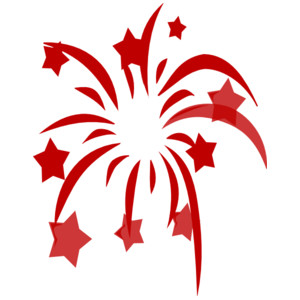 Call to OrderAttendanceReview and Approval of agendaSecretary's ReportDirector’s ReportDonations and ContributionsTreasurer’s ReportApproval of Expenditures and Incoming ChecksMonthly statistics 10. Unfinished business: Patio11. New Business: Patio CoveringPost Office Truck12. Executive Session13. Plan next month’s agenda14. Next Meeting:  September 20, 2022 at 6:30 pm15. Adjourn